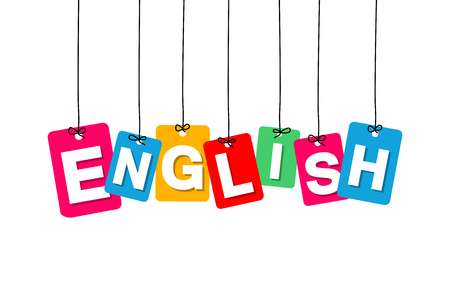 Υλικά για το μάθημα της Αγγλικής Γλώσσας - Γ’ Τάξη1 τετράδιο ριγέ 50 φύλλων ότι χρώμα θέλετε1 ντοσιέ μικρό με κρίκους ότι σχέδιο και χρώμα θέλετε1 πακέτο 50 φύλλων με τρύπες για το ντοσιέΡοδέλες αυτοκόλλητες για όλα τα φύλλα του ντοσιέ1 σουπλ Α4 με 40 διαφάνειες ενσωματωμένες1 φάκελο με λάστιχο ότι σχέδιο και χρώμα θέλετε Τα υλικά θα έρθουν στο σχολείο χωρίς να γραφούν οι ετικέτες. Θα ετοιμαστούν από τους μαθητές με τη βοήθεια της εκπαιδευτικού Αγγλικής γλώσσας στην τάξη. Οι γονείς απλώς βεβαιωθείτε ότι υπάρχουν οι απαραίτητες ετικέτες.Σας ευχαριστούμε και σας ευχόμαστε μία καλή και δημιουργική χρονιά!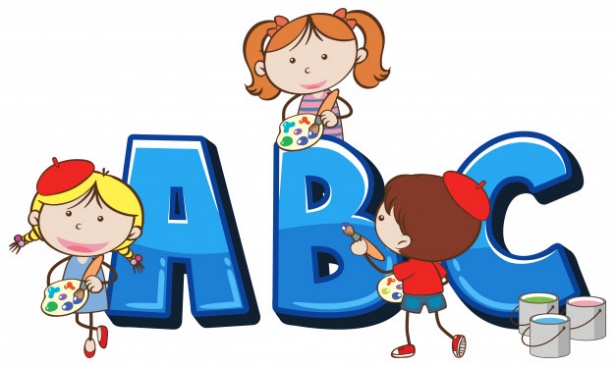 